Year 6 Home Learning Activities wb. 04.05.20Reading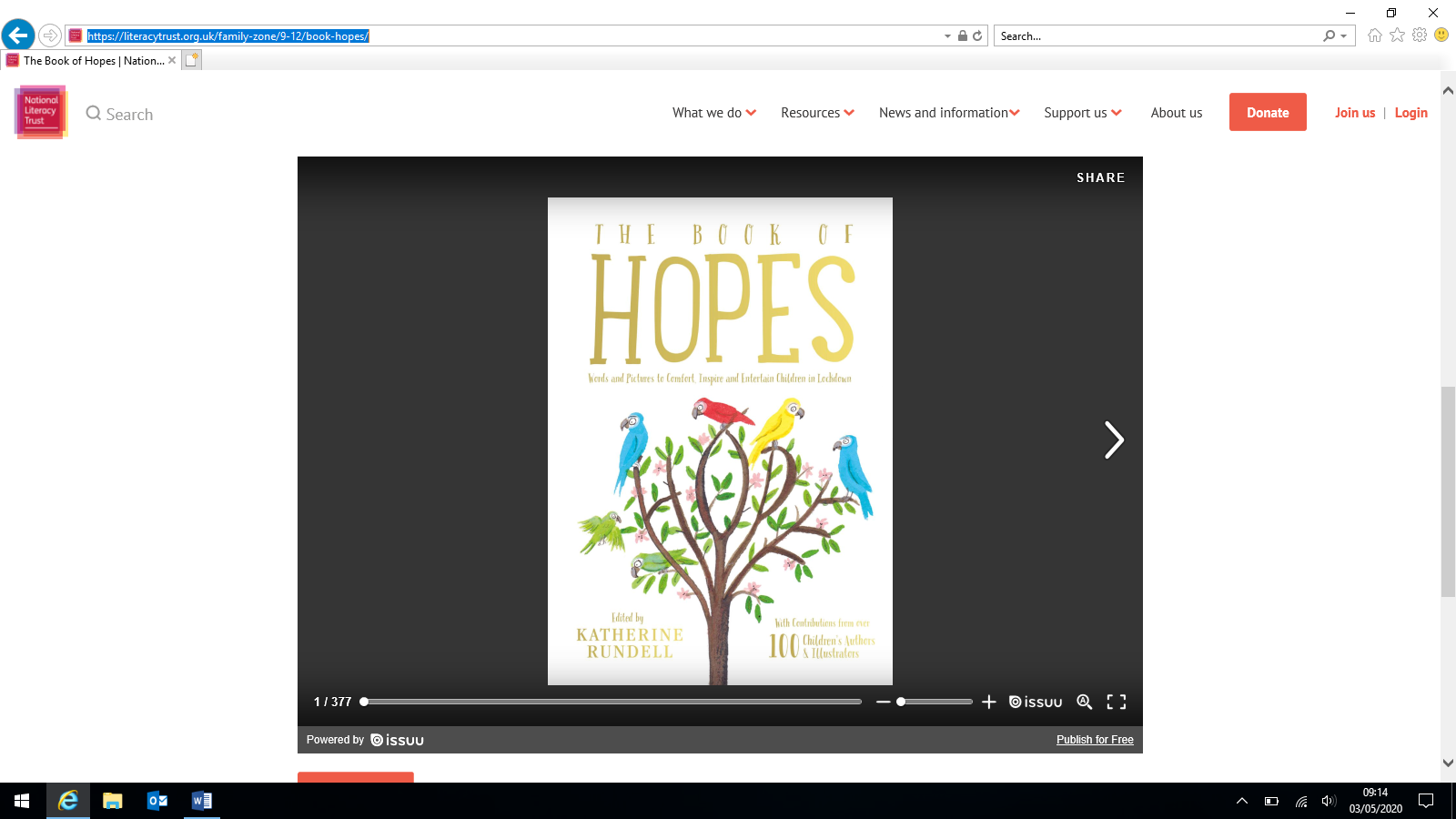 Katherine Rundell has put together a collection of brand new literature from famous authors and poets including: Michael Morpurgo, Anthony Horowitz and Jacqueline Wilson. It is dedicated to everyone who is currently working in our hospitals and is a beautiful book to read!You can access the book by following this link: https://literacytrust.org.uk/family-zone/9-12/book-hopes/Task: When you have read the text, choose a section that you particularly enjoyed and create a review. You could write it, film it, or even sing and dance it if you’d like! Be as creative as you can WritingStory Explorers Challenge!Have you ever wanted to explore a story? We are challenging you to either:Write a short visitor’s guide to a place in a story of your choice, or,Create a map of your favourite story setting.You can choose any kind of book: a picture book, novel (chapter book) or even a comic/graphic novel!Think about what makes a good story setting. What is it about certain stories that make you want to go there? The characters? The things you could do there? Or the setting; is it dark, scary, magical, funny or historical?Record your ideas about what makes a good story world using these ideas to help you:Location: What kind of atmosphere does the place have? Is it a ‘real’ place, or fantasy, or a combination of both?Climate: Is it hot or cold? Do the characters need special clothing? What is the weather like?Transport: How do visitors get there? Is there a special way to explore the world?Attractions: What can people do whilst they’re there? Is there anywhere that should be avoided?Food: What type of diet to the people, or creatures who live there, consume?People: Who might you meet there? What are they like?Good luck! We can’t wait to see photographs or videos of your ideas – let your imaginations run wild!Maths on the MoveThis week, we would like you to complete the following home challenges and send evidence of your answers to your teachers on Seesaw!Count all of the door handles in your house. What fraction of the handles have locks?Take 3 different pairs of socks (6 socks in total). How many new pairs of socks can you make?Time yourself doing 15 star jumps. Have 15 attempts and record the times. What is your fastest time? What is the difference between your fastest and slowest times?Choose a packet of food from the cupboard and add up every number on it. Check your answer with a calculator!Count each of the following in your home: chairs, doors, cupboards, pillows, spoons, clocks and shoes. Now complete the following calculations:chairs x doors =cupboards x windows =pillows x spoons =clocks x shoes =How many prime numbers are written around your house? What is the largest one that you can find?Design and create three paper aeroplanes. Record how far each one flies and see which one flies the furthest!Come up with a challenge of your own and send it to us! We would love to share them next week.  Fractions RevisionSecuring a full understanding of fractions can be challenging but it is a topic that we have worked really hard on! Try using these videos to brush up your knowledge and skills.https://www.youtube.com/watch?v=rJp2Pa5Mqtg&list=PLQqF8sn28L9xBmQclRrb8YjcM-pzxHjfk (or just type NCETM Fractions UKS2 into YouTube)Learning ProjectThe project this week aims to provide opportunities for you to gain a better understanding of your heritage. Learning may focus on the different makeup of families, what traditions your family has, stories linked to your family etc.Music from the Past - research music from the decade your parents, grandparents or other older family members were born. What were the most popular bands or singers during this time? You could perform a song from this decade and even create a dance routine.Portraits and Photography - take portrait photographs of family members considering light and textures. Following this, use the photographs to draw portraits in pen considering light and tone. Classification - design a classification key based on the simple physical features of your family. Then test out the keys on each member of your family. Only use ‘yes’ or ‘no’ questions. Nature vs Nurture – talk to each other about your appearances, personalities and their dreams for the future. How much of this do you believe is determined by your genes? How much of this is determined by your family/upbringing? Decide which traits are due to nature and which traits are due to nurture e.g. hobbies and interests or sense of humour. Try this out on other family members. Mapping Skills - identify the countries or cities within the UK where your family members originate from or live. Plot these on a map and then create a bar chart to show the number of family members who live/lived in each city/country.  